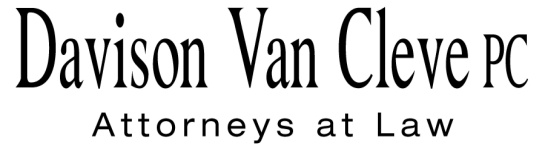 TEL (503) 241-7242     ●     FAX (503) 241-8160     ●     jog@dvclaw.com333 S.W. September 30, 2015Via Electronic Filing and Federal ExpressMr. Steven V. KingExecutive Director & SecretaryWashington Utilities & Transportation Commission1300 S. Evergreen Pk. Dr. S.W.P. O. Box 47250Olympia, WA  98504-7250                        Re: 	WUTC v. Avista Utilities	Dockets UE-150204 and UG-150205 (consolidated)Dear Mr. King:		Enclosed for filing in the above-referenced dockets, please find an original plus six (6) copies of the Cross-Examination Exhibits of the Industrial Customers of Northwest Utilities (“ICNU”), as well as an original plus one (1) copy of the redacted version of Exhibit No. PDE-___CCX (Confidential Company Responses to ICNU Data Request Nos. 268 and 269).		Please note that ICNU’s above-mentioned cross exhibit contains material that Avista has designated as confidential.  Accordingly, ICNU is handling the material pursuant to the Protective Order in this docket.		Thank you for your assistance.  If you have any questions, please do not hesitate to call.						Sincerely,						/s/ Jesse O. Gorsuch						Jesse O. GorsuchEnclosurescc:	Service ListCERTIFICATE OF SERVICEI hereby certify that I have this day served the attached Cross-Examination Exhibits of ICNU upon all parties in this proceeding, as shown below, by sending a copy via electronic mail, per Order 03, paragraph 8.DATED this 30th day of September, 2015.Davison Van Cleve, P.C.	/s/ Jesse O. GorsuchJesse O. Gorsuch